INDICAÇÃO Nº 2522/2017Sugere ao Poder Executivo Municipal que proceda a instalação de placa de nomenclatura na Rua Nicarágua próximo ao cruzamento com a Rua Colômbia no Sartori.Excelentíssimo Senhor Prefeito Municipal, Nos termos do Art. 108 do Regimento Interno desta Casa de Leis, dirijo-me a Vossa Excelência para sugerir ao setor competente que proceda a instalação de placa de nomenclatura na Rua Nicarágua próximo ao cruzamento com a Rua Colômbia no Sartori.Justificativa:Fomos procurados por munícipes moradores do bairro solicitando essa providencia, pois a falta da placa está causando transtornos quando há necessidade de localizar a rua.Plenário “Dr. Tancredo Neves”, em 08 de Março de 2017.José Luís Fornasari“Joi Fornasari”-Solidariedade-- Vereador -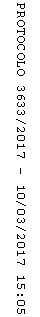 